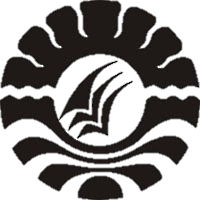 SKRIPSIPENGARUH MOTIVASI DAN KEAKTIFAN BELAJAR SISWA TERHADAP HASIL BELAJAR MATEMATIKA KELAS IV DAN V SDN GUNUNG SARI I KECAMATAN RAPPOCINI KOTA MAKASSARA.WINDAPROGRAM STUDI PENDIDIKAN GURU SEKOLAH DASARFAKULTAS ILMU PENDIDIKANUNIVERSITAS NEGERI MAKASSAR2018PENGARUH MOTIVASI DAN KEAKTIFAN BELAJAR SISWA TERHADAP HASIL BELAJAR MATEMATIKA KELAS IV DAN V SDN GUNUNG SARI I KECAMATAN RAPPOCINI KOTA MAKASSARSKRIPSIDiajukan untuk Memenuhi Sebagai Persyaratan Guna Memperoleh Gelar Sarjana Pendidikan pada Program Studi Pendidikan Guru Sekolah Dasar Strata Satu Fakultas Ilmu Pendidikan Universitas Negeri MakassarOleh: A.WINDA1447040041PROGRAM STUDI PENDIDIKAN GURU SEKOLAH DASARFAKULTAS ILMU PENDIDIKANUNIVERSITAS NEGERI MAKASSAR2018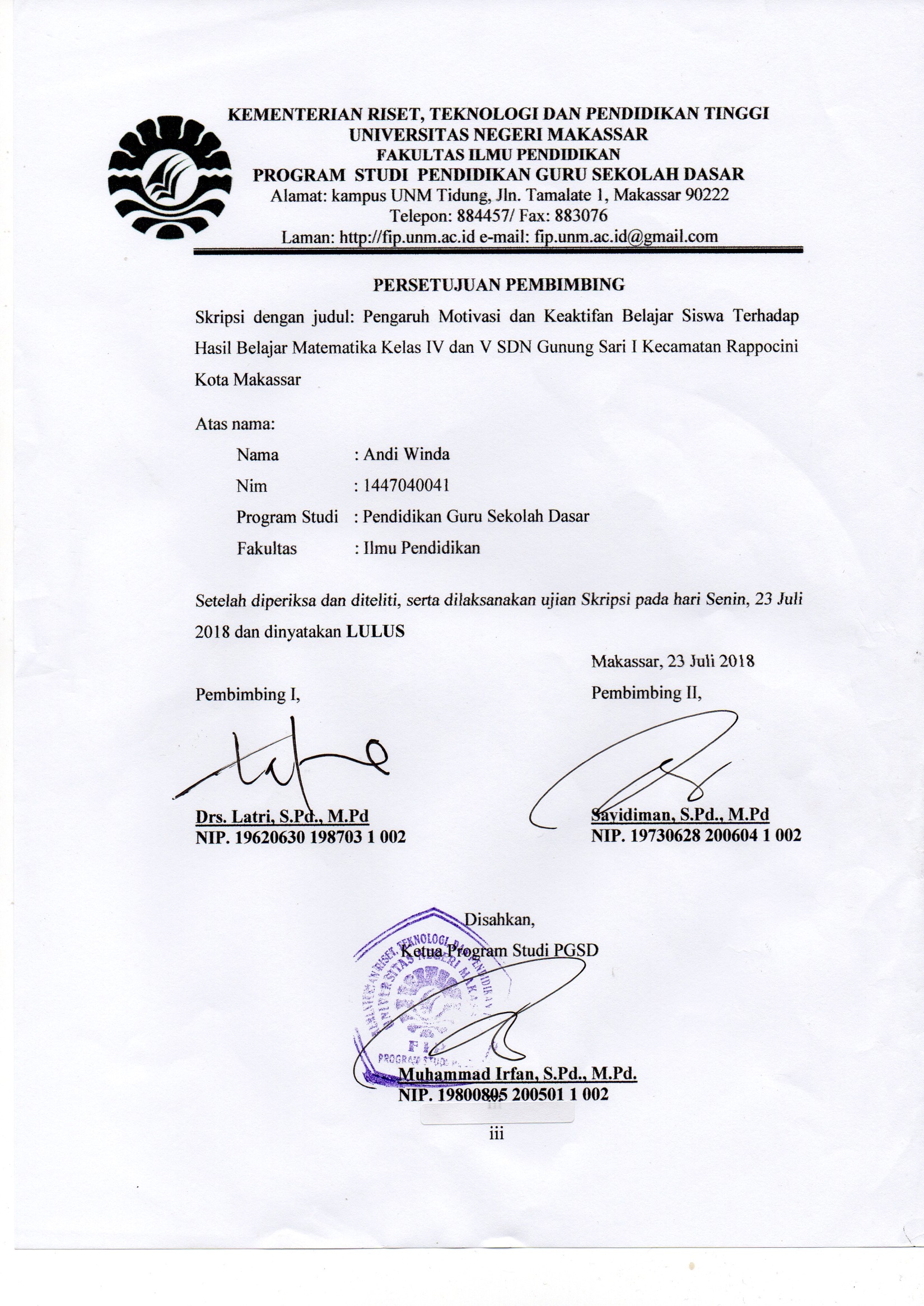 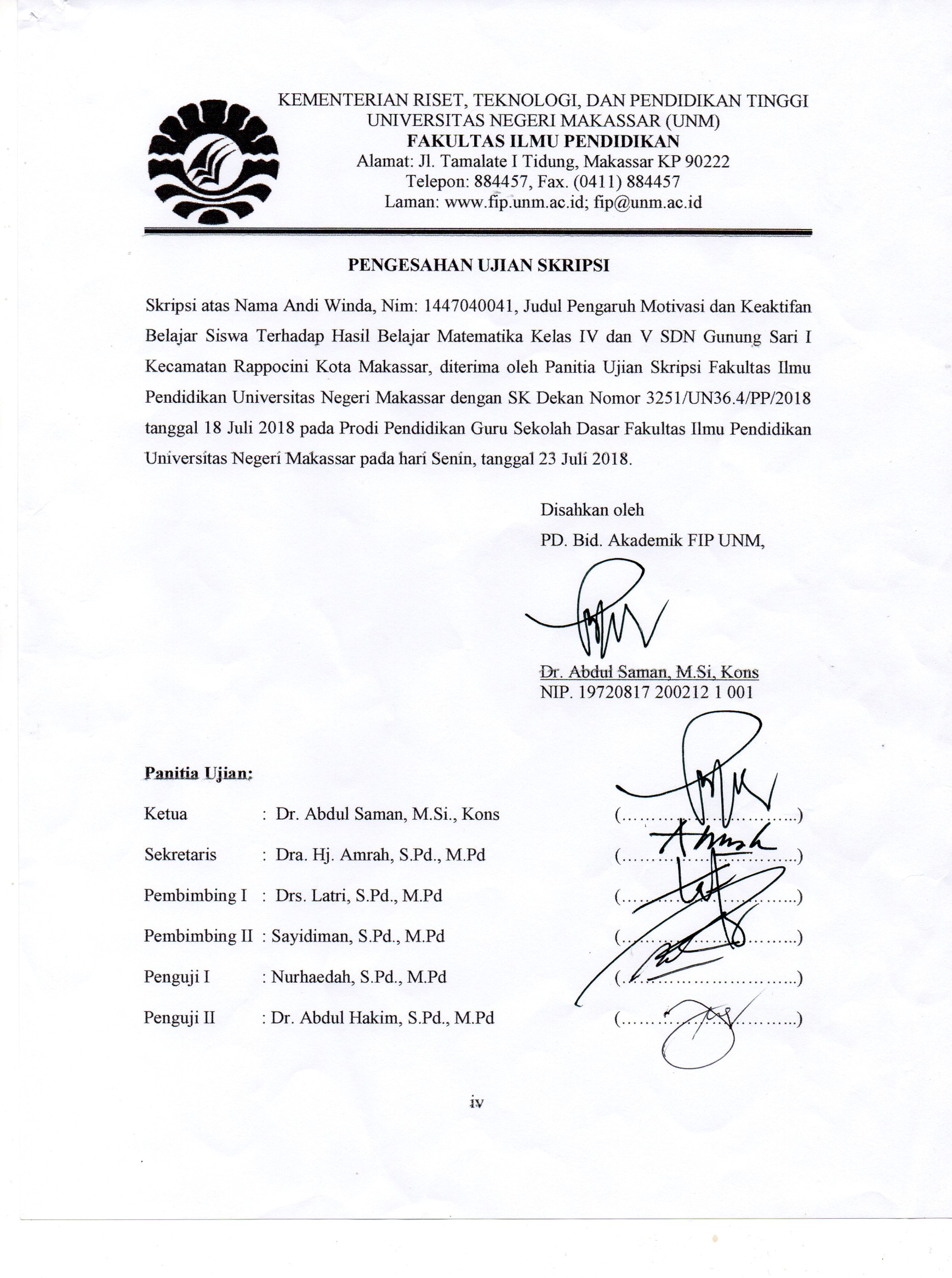 PERNYATAAN KEASLIAN SKRIPSISaya yang bertanda tangan di bawah ini :Nama	:  Andi WindaNIM	:  1447040041Jurusan/Prodi	:  Pendidikan Guru Sekolah Dasar (PGSD S1)Fakultas	:  Ilmu PendidikanJudul Skripsi	:  Pengaruh Motivasi dan Keaktifan Belajar Siswa Terhadap                             Hasil Belajar Matematika Kelas IV dan V SDN Gunung Sari I Kecamatan Rappocini Kota MakassarMenyatakan dengan sebenarnya bahwa skripsi yang saya tulis ini benar merupakan hasil karya sendiri dan bukan merupakan pengambilalihan tulisan atau pikiran orang lain yang saya akui sebagai hasil tulisan atau pikiran sendiri.Apabila dikemudian hari terbukti atau dapat dibuktikan bahwa skripsi ini hasil jiplakan, maka saya bersedia menerima sanksi atas perbuatan tersebut sesuai ketentuan yang berlaku.Makassar,      Juli 2018	Yang Membuat PernyataanAndi WindaNIM. 1447040041MOTOBerusaha menjadi pribadi yang lebih baik.Hari kemarin adalah guru dan hari esok adalah evaluasinya.(A.Winda, 2018)Dengan segala kerendahan hati, Karya sederhana ini kuperuntukkan kepada kedua orang tua,Ibunda A. Murniati dan Ayahanda A.Muh. Amin, serta almamater tercintaUniversitas Negeri Makassar. Semoga Allah SWT memberikan rahmat dan karunia-Nya kepada kita semua.ABSTRAKAndi Winda, 2018. Pengaruh Motivasi dan Keaktifan Belajar Siswa Terhadap Hasil Belajar Matematika Kelas IV dan V SDN Gunung Sari I Kota Makassar. Skripsi. Dibimbing oleh Drs. Latri, S.Pd., M.Pd dan Sayidiman, S.Pd., M.Pd. Program Studi Pendidikan Guru Sekolah Dasar, Fakultas Ilmu Pendidikan, Universitas Negeri Makassar.Masalah dalam penelitian ini adalah rendahnya motivasi dan keaktifan belajar siswa dalam mata pelajaran matematika kelas IV dan V SDN Gunung Sari I, tidak sebanding dengan hasil belajar matematika yang mencapai nilai ketuntasan 75. Rumusan masalah yang dikaji pada siswa kelas IV dan V SDN Gunung Sari I Kecamatan Rappocini Kota Makassar adalah (1) bagaimanakah gambaran motivasi belajar siswa terhadap hasil belajar matematika? (2) bagaimanakah gambaran keaktifan belajar siswa terhadap hasil belajar matematika? (3) bagaimanakah gambaran hasil belajar matematika? (4) apakah terdapat pengaruh signifikan motivasi dan keaktifan belajar siswa terhadap hasil belajar pada mata pelajaran matematika?. Penelitian ini bertujuan untuk mengetahui (1) gambaran motivasi belajar siswa terhadap hasil belajar matematika. (2) gambaran keaktifan belajar siswa terhadap hasil belajar matematika. (3) gambaran hasil belajar matematika (4) pengaruh signifikan motivasi dan keaktifan belajar siswa terhadap hasil belajar pada mata pelajaran matematika. Jenis penelitian ini adalah penelitian ex-post facto, dengan pendekatan kuantitatif. Populasi penelitian adalah seluruh siswa kelas IV dan V SDN Gunung Sari I, masing-masing kelas terdiri dari 2 rombel kelas yaitu rombel A dan B berjumlah 123 orang siswa. Sampel dilakukan dengan metode proportionate stratified random sampling dengan jumlah sampel 95 orang siswa kelas IV dan V. Pengumpulan data dilakukan dengan kuesioner dan dokumentasi. Teknik analisis data yang digunakan adalah analisis deskriptif dan analisis regresi linear berganda. Hasil penelitian menunjukkan (1) gambaran motivasi belajar siswa berada pada kategori sangat tinggi (2) gambaran keaktifan belajar siswa berada pada kategori sangat tinggi (3) gambaran hasil belajar siswa berada pada kategori sangat tinggi (4) Motivasi dan keaktifan belajar siswa berpengaruh secara signifikan terhadap hasil belajar matematika.PRAKATAPuji syukur kehadirat Allah SWT atas segala karunia dan hidayah-Nya sehingga Skripsi yang berjudul Pengaruh Motivasi dan Keakitifan Belajar Siswa Terhadap Hasil Belajar Matematika Kelas IV dan V SDN Gunung Sari I Kecamatan Rappocini Kota Makassar dapat diselesaikan tepat pada waktunya. Penulis sadar bahwa apa yang telah penulis peroleh tidak semata-mata hasil dari jerih payah penulis sendiri tetapi hasil dari keterlibatan semua pihak. Oleh sebab itu, penulis  menyampaikan terima kasih yang sebesar-besarnya kepada Drs. Latri, S.Pd., M.Pd sebagai pembimbing I dan Sayidiman, S.Pd., M.Pd., sebagai pembimbing II yang tak jenuh untuk membimbing penulis dalam menyelesaikan Skripsi ini.Ucapan terima kasih juga penulis tujukan kepada:Prof. Dr. Husain Syam, M. TP., sebagai rektor Universitas Negeri Makassar yang telah memberikan peluang untuk mengikuti prosesperkuliahan pada Program Studi Pendidikan Guru Sekolah Dasar, Fakultas Ilmu Pendidikan.Abdullah Sinring, M.Pd. sebagai Dekan; Dr. Abdul Saman, M.Si. Kons. sebagai PD. I;. Drs. Muslimin, M.Ed. sebagai PD II; Dr. Pattaufi, M.Si. sebagai PD III, dan Dr. Parwoto, M.Pd. sebagai PD IV FIP UNM yang telah memberikan layanan akademik, administrasi dan kemahasiswaan selama proses pendidikan dan penyelesaian studi.Muhammad Irfan, S.Pd., M.Pd. dan Sayidiman, S.Pd., M.Pd. masing-masing sebagai Ketua dan Sekretaris Program Studi Pendidikan Guru Sekola Dasar FIP UNM, yang dengan penuh perhatian memberikan bimbingan dan memfasilitasi penulis selama proses perkuliahan.Dra. Hj. Rosdiah Salam, M.Pd sebagai Ketua UPP PGSD Makassar yang penuh sabar memberikan dukungan, arahan, dan motivasi kepada penulis selama proses perkuliahan.Bapak/ Ibu Dosen dan segenap staf UPP PGSD Makassar FIP UNM, atas segala perhatiannya, serta layanan akademik, administrasi, kemahasiswaan sehingga perkuliahan dan penyusunan Skripsi berjalan lancar.Kepala Sekolah dan seluruh warga sekolah SDN Gunung Sari I yang telah memberikan izin penelitian dan membantu kelancaran dalam pelaksanaan penelitian.Kepala Sekolah dan seluruh warga sekolah SD Inpres BTN IKIP I yang telah memberikan izin penelitian dan membantu kelancaran dalam proses uji coba instrumen penelitian.Kedua orang tua, Ibunda A. Murniati dan Ayahanda A. Muh. Amin yang dengan tulus selalu berdoa, memberi semangat, dan dukungan baik moril maupun materi demi keberhasilan penulis.Kakak tercinta, A. Welinasga yang dengan sabar selalu membantu dan memberi semangat kepada penulis.Teman-teman seperjuangan mahasiswa S1 Program Studi PGSD FIP UNM khusunya kelas M.32 “MAGIC” yang setia membantu, memberi kritikan, dan saran, serta selalu memberi semangat kepada penulis selama kehidupan perkuliahan.Semua pihak yang tidak sempat disebutkan namanya satu persatu yang telah memberikan konstribusinya dalam membantu pelaksanaan penelitian ini.Semoga Allah SWT senantiasa memberikan ganjaran pahala yang setimpal. Penulis sepenuhnya menyadari bahwa dalam penyusunan Skripsi ini masih banyak kekurangan, karena keterbatasan pengetahuan dan kemampuan, untuk itu kritik dan saran yang konstruktif sangat diharapkan dari pembaca. Penulis berharap semoga Skripsi ini dapat bermanfaat bagi kita semua.	Makassar, Juli 2018	PENULISDAFTAR ISI HALAMAN SAMPUL	 iHALAMAN JUDUL	iiHALAMAN PERSETUJUAN PEMBIMBING	iiiHALAMAN PENGESAHAN UJIAN SKRIPSI	ivPERNYATAAN KEASLIAN SKRIPSI	vMOTO	viABSTRAK	viiPRAKATA	viiiDAFTAR ISI	xiDAFTAR TABEL	xivDAFTAR GAMBAR	xvDAFTAR LAMPIRAN	xviBAB I PENDAHULUAN	1Latar Belakang	 1Rumusan Masalah	 6 Tujuan Penelitian	 7Manfaat Penelitian	 8BAB II TINJAUAN PUSTAKA, KERANGKA PIKIR, DAN HIPOTESIS	9Tinjauan Pustaka	9Motivasi Belajar	9Pengertian Motivasi	9Jenis-jenis Motivasi Belajar	11Fungsi Motivasi Belajar	12Faktor-faktor Mempengaruhi Motivasi Belajar	13Peran Motivasi Belajar dalam Proses Pembelajaran	15Indikator Motivasi Belajar	17Keaktifan Belajar	18Pengertian Keaktifan	18Jenis-jenis Keaktifan Belajar	21Faktor-faktor Mempengaruhi Keaktifan Belajar	22Peran Keaktifan Belajar dalam Proses Pembelajaran	24Indikator Keaktifan Belajar	26Hasil Belajar	27Pengertian Belajar	27Pengertian Hasil Belajar	29Tipe-tipe Hasil Belajar	30Tujuan dan Fungsi Hasil Belajar	32Faktor-faktor Mempengaruhi Belajar dan Hasil Belajar	33Pembelajaran Matematika di SD	 36Kerangka Pikir	 39Hipotesis Penelitian	 40BAB III METODE PENELITIAN	42Pendekatan dan Jenis Penelitian	 42Variabel dan Desain Penelitian	 42Defenisi Operasional	 44Populasi dan Sampel Penelitian	 45Teknik dan Prosedur Pengumpulan Data	 48Teknik Analisis Data	 58BAB IV HASIL PENELITIAN DAN PEMBAHASAN	 64Hasil Penelitian	 64Pembahasan Hasil Penelitian	 73BAB V KESIMPULAN DAN SARAN	77Kesimpulan 	 77Saran 	 78DAFTAR PUSTAKA	 79 LAMPIRAN	 83RIWAYAT HIDUP	137DAFTAR TABEL3.1. Populasi Penelitian	453.2. Pembobotan Item Angket	493.3. Butir Item Pernyataan Sebelum Uji Validitas Ahli	503.4. Butir Item Pernyataan Setelah Uji Validitas Ahli	503.5. Hasil Uji Validitas Kuesioner Motivasi Belajar	523.6. Hasil Uji Validitas Kuesioner Keaktifan Belajar	533.7. Hasil Uji Reliabilitas Kuesioner Motivasi Belajar	55 3.8. Hasil Uji Reliabilitas Kuesioner Keaktifan Belajar 	563.9. Penentuan Kategori Menggunakan Mi dan SDi	584.1. Kategori Motivasi Belajar	664.2. Kategori Keaktifan Belajar	674.3. Kategori Hasil Belajar Matematika	68DAFTAR GAMBAR2.1. Kerangka Pikir	393.2. Desain Penelitian	434.1. Diagram Batang Kategori Motivasi Belajar	664.2. Diagram Batang Kategori Keaktifan Belajar	674.3. Diagram Batang Kategori Hasil Belajar Matematika	69DAFTAR LAMPIRANKisi-kisi Angket Sebelum Uji Validitas dan Reliabilitas	83Angket  Sebelum Uji Validitas dan Reliabilitas	84Validitas Ahli	88Data Hasil Uji Coba 	95Output Uji Validitas	99Output Uji Reliablitas	101Kisi-kisi Angket Setelah Uji Validitas dan Reliabilitas	103Angket Setelah Uji Validitas dan Reliabilitas	104Tabulasi Data Sampel	107Output Hasil Uji Normalitas	112Output Hasil Uji Linearitas	113Output Hasil Uji Deskriptif	115Output Hasil Uji Uji Regresi Linear Berganda	120Persuratan	125Angket Pengerjaan Siswa	129Dokumentasi Kegiatan	133NoJudulHalamanNo.JudulHalamanNo.JudulHalaman